Aguascalientes, Ags., a 30 de agosto del 2022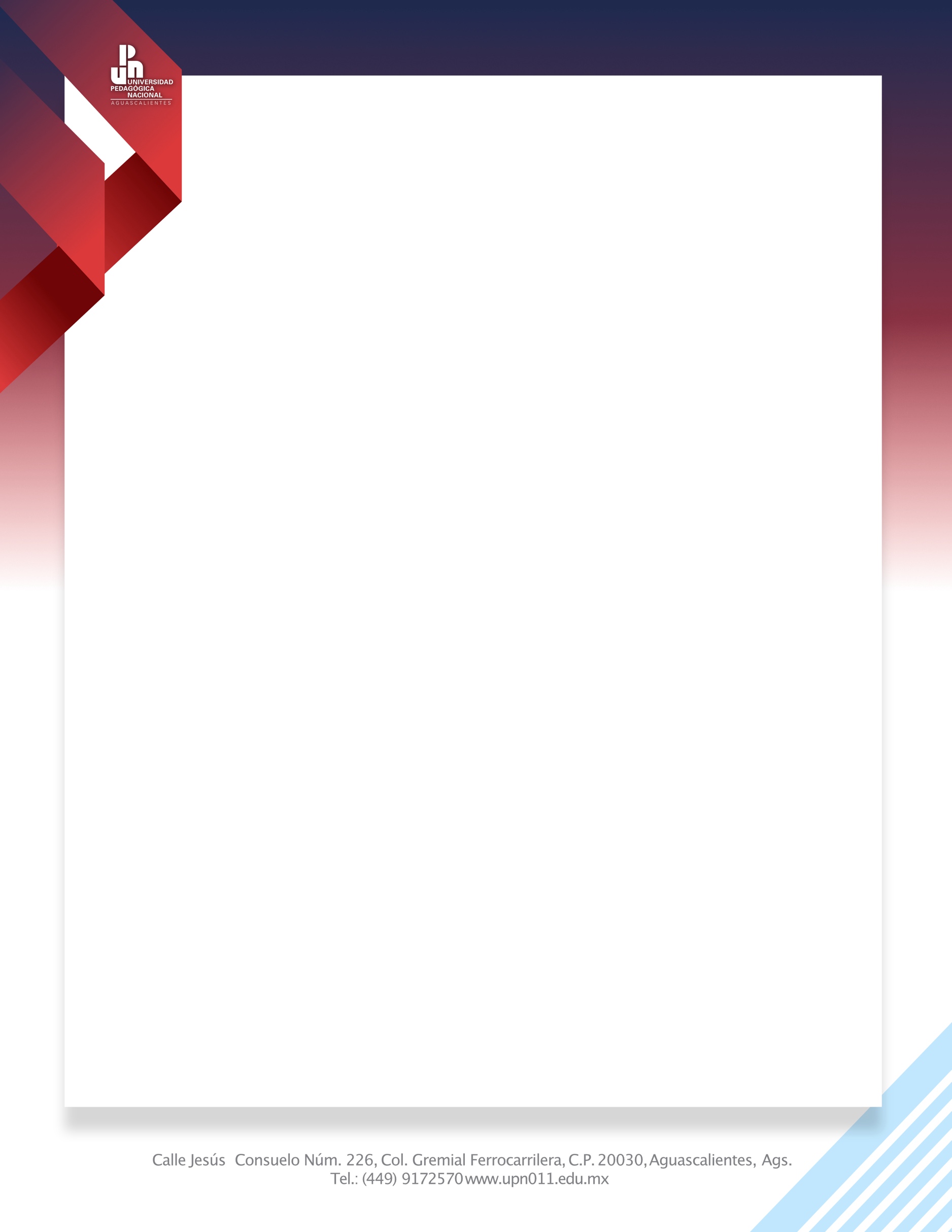 Boletín de prensa/Difusión UPN AguascalientesReinicia cursos presenciales la UPN AguascalientesEste lunes 5 de septiembre inicia formalmente de manera presencial, el ciclo escolar 2022 – 2023 en la Universidad Pedagógica Nacional Unidad 011 Aguascalientes, anunció su directora Marthelena Guerrero Rodríguez.La UPN en la entidad, impartirá en este nuevo ciclo, las licenciaturas escolarizadas en Pedagogía y en Intervención Educativa, así como la licenciatura en línea en Educación e Innovación Pedagógica; en cuanto a los posgrados, la directora comentó: “se brinda el servicio a maestros del sistema estatal de educación, a través de la maestría en educación básica MEB, con la cual se busca profesionalizar a los docentes que ya se encuentran en servicio principalmente de instituciones públicas”, se informó también que la UPN imparte un doctorado regional en desarrollo educativo con énfasis en la formación de profesores.En suma, esta universidad abre el ciclo escolar con un total de 278 estudiantes, de los cuales 70 se incorporan por primera vez a la vida universitaria, siendo Pedagogía la que más interés despierta entre los jóvenes que desean estudiar alguna carrera relacionada con la educación.Guerrero Rodríguez manifestó que, “de esta casa de estudios han egresado generaciones de nuevos profesionales de la educación quienes no solamente encuentran trabajo como docentes en el servicio público o privado, sino que también se han formado líderes de proyectos educativos en la entidad, directivos y funcionarios públicos”, destacó a su vez, el papel que la UPN ha tenido en los más de 40 años de servicio, como “institución actualizadora de docentes y formadora de especialistas en materia educativa”.La UPN, “es una de las universidades públicas de mayor prestigio en la entidad que, sin perseguir fines de lucro, brinda un servicio de calidad educativa acorde a las necesidades de la población que demanda el aprendizaje y la actualización en la materia, muestra de ello”, señaló su directora, “es el otorgamiento de becas a los estudiantes, mismas que ascienden al 20% de su matrícula total”. En este sentido, informó que se tienen acuerdos con el Instituto de Educación de Aguascalientes, para otorgar becas a los profesores del estado que quieran estudiar en esta universidad.Destacó además que,” la Universidad Pedagógica Nacional es una institución federal con sede en la zona del Ajusco en la ciudad de México, y que cuenta con más de 70 unidades en todo el país, siendo la unidad 011 la única sede en el estado de Aguascalientes”, y se ubica en la colonia Gremial de la capital del estado.Finalmente, Marthelena Guerrero señaló que, “ el éxito institucional en las más de cuatro décadas de vida de la UPN, obedece al prestigio de la institución a nivel nacional, así como a la calidad de sus profesores, quienes en su mayoría cuentan con maestría y doctorado”.Así, la UPN unidad Aguascalientes “abrirá sus puertas a los alumnos en la modalidad presencial al 100%, quienes desde a partir del mes de septiembre acudirán a sus respectivas clases observando los protocolos indicados por la autoridad educativa en materia de prevención de enfermedades”, informó su directora.